No caso de a criança recusar o lanche será oferecido o leite, ou a fórmula habitual da criançaNão contém adição de açúcar nas preparações deste cardápio. O leite de vaca é substituído pelo leite zero lactose para os alunos alérgicosA oferta de água é de livre demanda, respeitando o horário de digestão da criançaCardápio sujeito a alterações referente à sazonalidade das frutas, verduras e legumes e disponibilidade das mesmas junto aos fornecedoresNenhum alimento oferecido é frito, pois utilizados um método de preparo com forno combinadoNo caso de a criança recusar o lanche será oferecido o leite, ou a fórmula habitual da criançaO leite de vaca é substituído pelo leite zero lactose para os alunos alérgicosA oferta de água é de livre demanda, respeitando o horário de digestão da criançaCardápio sujeito a alterações referente à sazonalidade das frutas, e disponibilidade das mesmas junto aos fornecedoresOs bolos são naturais da fruta/legume, preparados com farinha de trigo integral e farinha de trigo enriquecida com ferro e ácido fólico e açúcar demeraraNenhum alimento oferecido é frito, pois utilizados um método de preparo com forno combinadoNo caso de a criança recusar o lanche será oferecido o leite, ou a fórmula habitual da criançaO leite de vaca é substituído pelo leite zero lactose para os alunos alérgicosA oferta de água é de livre demanda, respeitando o horário de digestão da criançaCardápio sujeito a alterações referente à sazonalidade das frutas, e disponibilidade das mesmas junto aos fornecedoresOs bolos são naturais da fruta/legume, preparados com farinha de trigo integral e farinha de trigo enriquecida com ferro e ácido fólico e açúcar demeraraNenhum alimento oferecido é frito, pois utilizados um método de preparo com forno combinado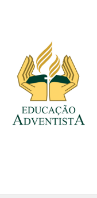 ESCOLA INFANTIL ADVENTISTAESCOLA INFANTIL ADVENTISTAESCOLA INFANTIL ADVENTISTAESCOLA INFANTIL ADVENTISTAESCOLA INFANTIL ADVENTISTAQuétlin SoaresNutricionistaCRN:46649Berçário I - 6 a 11 meses Berçário I - 6 a 11 meses Berçário I - 6 a 11 meses Berçário I - 6 a 11 meses Berçário I - 6 a 11 meses Berçário I - 6 a 11 meses Quétlin SoaresNutricionistaCRN:46649CARDÁPIO 1Dia da semanaCARDÁPIO 1Dia da semanaRefeição da ManhãSegunda à Sexta feira7:30hrsAlmoçoSegunda à quinta 10:30hrs e 12:30hrsSexta feira 10:30hrs e 12hrs 6 e 7 Meses                               8  a 11 MesesAlmoçoSegunda à quinta 10:30hrs e 12:30hrsSexta feira 10:30hrs e 12hrs 6 e 7 Meses                               8  a 11 MesesLanche da tardeSegunda à quinta 14:00Sexta feira 13:30 só p/ integral, e  15hrsPré JantaSegunda à quinta 16hrsSexta feira 15hrsSegunda feiraSegunda feiraMingau de maçã ou leite ou fórmula*Purê de Quinua com abóbora cabotiáVagem refogadaFeijão Carioca EnriquecidoAlface/ TomateArroz Integral/ Feijão Carioca Enriquecido/ Nuggets/Vagem refogadaFruta da estação  ou leite ou fórmula *Caldo de  Feijão com Macarrão   Terça feiraTerça feiraFruta da estação, flocos de aveia ou leite ou fórmula*Purê de mandioquinha com castanha do paráCreme de milhoFeijão Carioca EnriquecidoTomate/ Salada de cenouraArroz Branco/ Feijão Carioca Enriquecido/ Torta caipira/Milho cozidoFruta da estação ou leite ou fórmula*Canja de legumesQuarta feiraQuarta feiraFruta da estação ou leite, ou fórmula*Purê de batata doce com castanha de cajuArroz Branco Feijão pretoBrócolis com couve-flor/TomateArroz Branco / Feijão preto enriquecido/ Polenta ao molho sugoFruta da estação ou leite ou fórmula*Caldo de abóboraQuinta feiraQuinta feiraPapa de manga, banana e aveia ou leite ou fórmula*Purê de Inhame com castanha do ParáBrócolis no vaporFeijão Carioca EnriquecidoTomate/ AlfaceArroz Branco/ Feijão Carioca Enriquecido/ Macarrão à bolonhesa/ Brócolis no vaporFruta da estação  ou leite ou fórmula*Sopa cremosa de legumesSexta feiraSexta feiraMingau de aveia com amaranto ou leite, ou fórmula*Purê de batata com farinha de amêndoas Arroz brancoFeijão Carioca EnriquecidoTomate/AlfaceArroz branco/ Feijão Carioca Enriquecido/ Ovos cozidos/Batata assadaFruta da estação ou leite ou fórmula*Caldo   de mandioquinha   ESCOLA INFANTIL ADVENTISTAESCOLA INFANTIL ADVENTISTAESCOLA INFANTIL ADVENTISTAESCOLA INFANTIL ADVENTISTAQuétlin SoaresNutricionistaCRN:46649Cardápio Berçário II – 1 ano a 1 ano e 11 MesesCardápio Berçário II – 1 ano a 1 ano e 11 MesesCardápio Berçário II – 1 ano a 1 ano e 11 MesesCardápio Berçário II – 1 ano a 1 ano e 11 MesesCardápio Berçário II – 1 ano a 1 ano e 11 MesesQuétlin SoaresNutricionistaCRN:46649CARDÁPIO 1Dia da semanaCARDÁPIO 1Dia da semanaRefeição da ManhãSegunda à Sexta feira7:30hrsAlmoçoSegunda à quinta 10:30hrs e 12:30hrsSexta feira 10:30hrs e 12hrsLanche da TardeSegunda à quinta 14:00Sexta feira 13:30 só p/ integral, e  15hrsPré jantaSegunda à quinta 16hrsSexta feira 15hrsSegunda feiraSegunda feiraMingau de maçã ou leite ou fórmula*Alface/ TomateArroz Integral/ Feijão Carioca Enriquecido/ Nuggets/Vagem refogadaFruta da estação, Suco de acerola, bolo de fubá ou leite ou fórmula*Caldo de  Feijão com Macarrão   Terça feiraTerça feiraFruta da estação,  Suco de abacaxi, waffle doce ou leite ou fórmula*Tomate/ Salada de cenouraArroz Branco/ Feijão Carioca Enriquecido/ Torta caipira/Milho cozidoFruta da estação, suco de cenoura, sanduiche natural ou leite ou fórmula*Canja de legumesQuarta feiraQuarta feiraFruta da estação, Iogurte de morango com flocos de milho ou leite ou fórmula*Brócolis com couve-flor/TomateArroz Branco / Feijão preto enriquecido/ Polenta ao molho sugoFruta da estação, Suco de  beterraba, Pão integral com patê de ervas finas ou leite ou fórmula*Caldo de abóboraQuinta feiraQuinta feiraFruta da estação, Suco de acerola, Panqueca matinal doce ou leite ou fórmula*Tomate/ AlfaceArroz Branco/ Feijão Carioca Enriquecido/ Macarrão à bolonhesa/ Brócolis no vaporFruta da estação, Suco de maçã com limão, bolo de cenoura, ou leite ou fórmula*Sopa cremosa de legumesSexta feiraSexta feiraMingau de aveia com amaranto, ou leite ou fórmula*Tomate/AlfaceArroz branco/ Feijão Carioca Enriquecido/ Ovos cozidos/Batata assadaSalada de frutas ou leite ou fórmula*Caldo   de mandioquinha   ESCOLA INFANTIL ADVENTISTAESCOLA INFANTIL ADVENTISTAESCOLA INFANTIL ADVENTISTAQuétlin SoaresNutricionistaCRN:46649Cardápio Mini Maternal – 2 anos a 2 anos e 11 Meses e Maternal – 3 anos a 3 anos e 11 meses                Cardápio Mini Maternal – 2 anos a 2 anos e 11 Meses e Maternal – 3 anos a 3 anos e 11 meses                Cardápio Mini Maternal – 2 anos a 2 anos e 11 Meses e Maternal – 3 anos a 3 anos e 11 meses                Cardápio Mini Maternal – 2 anos a 2 anos e 11 Meses e Maternal – 3 anos a 3 anos e 11 meses                Quétlin SoaresNutricionistaCRN:46649CARDÁPIO 1Dia da semanaRefeição da ManhãSegunda à Sexta feira7:30hrsAlmoçoSegunda à quinta 10:30hrs e 12:30hrsSexta feira 10:30hrs e 12hrsLanche da tardeSegunda à quinta 14:00Sexta feira 13:30 só p/ integral, e  15hrsPré JantaSegunda à quinta 16hrsSexta feira 15hrsSegunda feiraFruta da estação, Suco de maçã, bisnaguinha integral com patê de cenoura ou leite ou fórmula*Alface/ TomateArroz Integral/ Feijão Carioca Enriquecido/ Nuggets/Vagem refogadaFruta da estação, suco de acerola, bolo de fubá ou leite ou fórmula*Caldo de  Feijão com Macarrão   Terça feiraFruta da estação,  Suco de abacaxi, waffle doce ou leite ou fórmula*Tomate/ Salada de cenouraArroz Branco/ Feijão Carioca Enriquecido/ Torta caipira/Milho cozidoFruta da estação, Suco de maçã com abacaxi, bolo de fubá ou leite ou fórmula*Canja de legumesQuarta feira Fruta da estação, Iogurte de morango com flocos de milho ou leite ou fórmula*Brócolis com couve-flor/TomateArroz Branco / Feijão preto enriquecido/ Polenta ao molho sugoFruta da estação, Suco de  beterraba, Pão integral com patê de ervas finas ou leite ou fórmula*Caldo de abóboraQuinta feiraFruta da estação, Suco de acerola, Panqueca matinal doce ou leite ou fórmula*Tomate/ AlfaceArroz Branco/ Feijão Carioca Enriquecido/ Macarrão à bolonhesa/ Brócolis no vaporFruta da estação, Suco de maçã com limão, bolo de cenoura, ou leite ou fórmula*Sopa cremosa de legumesSexta feiraFruta da estação, Suco de goiaba, pão de queijo ou leite ou fórmula*Tomate/AlfaceArroz branco/ Feijão Carioca Enriquecido/ Ovos cozidos/Batata assadaSalada de frutas ou leite ou fórmula*Caldo   de mandioquinha   